						Předkládá:	Mgr. Jiří Pospíšil,								1. náměstek primátora						Zpracovaly:	Mgr. Alexandra Klímková,				vedoucí Odboru správy a údržby 				majetku města								Ing. Milena Vrbová,			odborný referent oddělení nakládání s majetkem města Odboru SÚMMZasedání Zastupitelstva města Prostějovakonané dne 23. 02. 2021Prodej části pozemku p.č. 210/3 v k.ú. Čechovice u ProstějovaNávrh usnesení:Zastupitelstvo města Prostějovan e v y h o v u j e žádosti fyzické osoby, o prodej části pozemku p.č. 210/3 – ostatní plocha v k.ú. Čechovice u Prostějova o výměře cca 25 m2.Důvodová zpráva:Dne 10.09.2020 se na Odbor správy a údržby majetku města Magistrátu města Prostějova obrátila fyzická osoba, se žádostí o prodej části pozemku Statutárního města Prostějova p.č. 210/3 – ostatní plocha v k.ú. Čechovice u Prostějova o výměře cca 25 m2 za účelem vybudování stavby k provozování nerušivých služeb a skladů v měřítku úměrném potenciálu území. Stavba by navazovala na stávající řadové garáže. Záležitost je řešena pod Sp.Zn. OSUMM 302/2020. Stanoviska odborů MMPv (subjektů):1. Odbor územního plánování a památkové péče sděluje, že dle platného územního plánu je pozemek součástí plochy smíšené obytné (SX). Jedná se o plochu č. 0555, pro kterou je stanovena maximální výška zástavby 5/7 (maximální výška římsy nebo okapní hrany/maximální výška hřebene střechy nebo ustoupeného podlaží pod úhlem 45°). Z regulativů, které platí pro uvedenou plochu, jasně vyplývá, že v plochách smíšených obytných lze umístit nerušivé služby včetně skladů pouze kapacitně úměrné danému území. V tomto případě se jedná o část pozemku v oploceném „areálu“ stávajících garáží, nejedná se o dostavbu, přístavbu ani nástavbu stávajícího zařízení ve stabilizované ploše. Záměr výstavby nerušivých služeb včetně skladu není v souladu s koncepcí uspořádání daného území, nesplňuje požadavky územního plánu. OÚPPP prodej části výše uvedeného pozemku zásadně nedoporučuje. 2. Odbor rozvoje a investic posoudil výše uvedenou žádost a sděluje, že město Prostějov nepřipravuje v předmětném území žádnou investiční akci a nemá zde žádný rozvojový záměr.3. Odbor životního prostředí nemá námitek k předmětu žádosti. 4. Odbor dopravy jako příslušný silniční správní úřad pro místní komunikace, veřejně přístupné účelové komunikace a silnice II. a III. tříd dle § 40 odst. 4 a 5 zákona č. 13/1997 Sb., o pozemních komunikacích, ve znění pozdějších předpisů, sděluje, že se jedná o neveřejnou přístupnou plochu, na které se již nachází 5 garáží. Prodej výše uvedené části pozemku se nedotýká našich zájmů.5. Osadní výbor Čechovice, Krasice, Domamyslice se do termínu přípravy materiálu nevyjádřil. Rada města Prostějova dne 15.12.2020 usnesením č. 0982:neschválila záměr prodeje části pozemku p.č. 210/3 – ostatní plocha v k.ú. Čechovice u Prostějova o výměře cca 25 m2, 2) doporučila Zastupitelstvu města Prostějova nevyhovět žádosti fyzické osoby, o prodej části pozemku p.č. 210/3 – ostatní plocha v k.ú. Čechovice u Prostějova o výměře cca 25 m2.6. Stanovisko předkladatele:S ohledem na výše uvedené stanovisko OÚPPP Odbor správy a údržby majetku města nedoporučuje prodej části pozemku p.č. 210/3 v k.ú. Čechovice u Prostějova o výměře cca 25 m2 a doporučuje postupovat dle návrhu usnesení, tj. nevyhovět žádosti fyzické osoby, o prodej části pozemku p.č. 210/3 – ostatní plocha v k.ú. Čechovice u Prostějova o výměře cca 25 m2.  Materiál byl předložen k projednání na schůzi Finančního výboru dne 16.02.2021.Osobní údaje fyzických osob jsou z textu vyjmuty v souladu s příslušnými ustanoveními zákona č.101/2000 Sb., o ochraně osobních údajů a o změně některých zákonů, ve znění pozdějších předpisů. Úplné znění materiálu je v souladu s příslušnými ustanoveními zákona č. 128/2000 Sb., o obcích (obecní zřízení), ve znění pozdějších předpisů k nahlédnutí na Magistrátu města ProstějovaPřílohy:situační mapafotopřehledová ortofotomapa 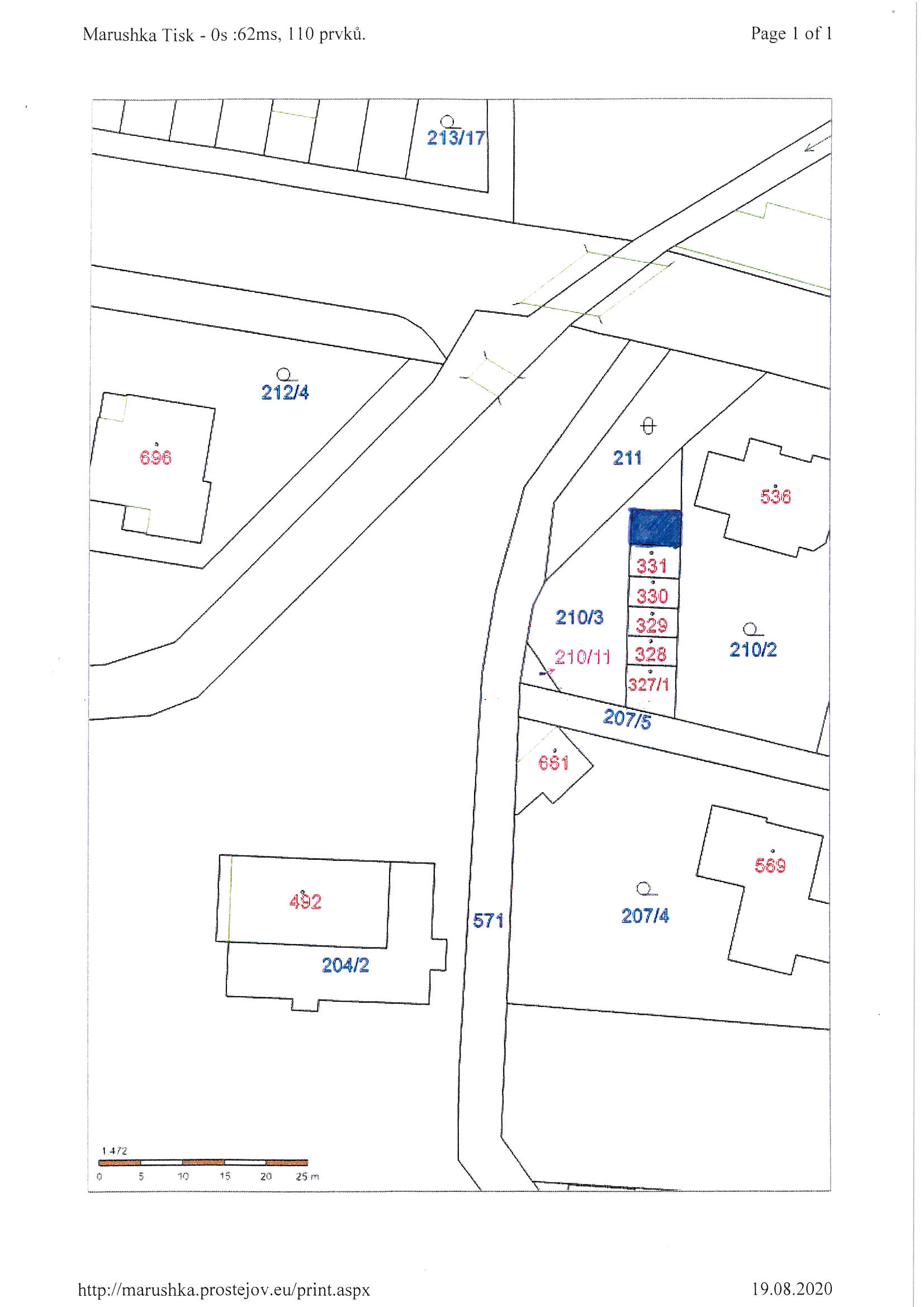 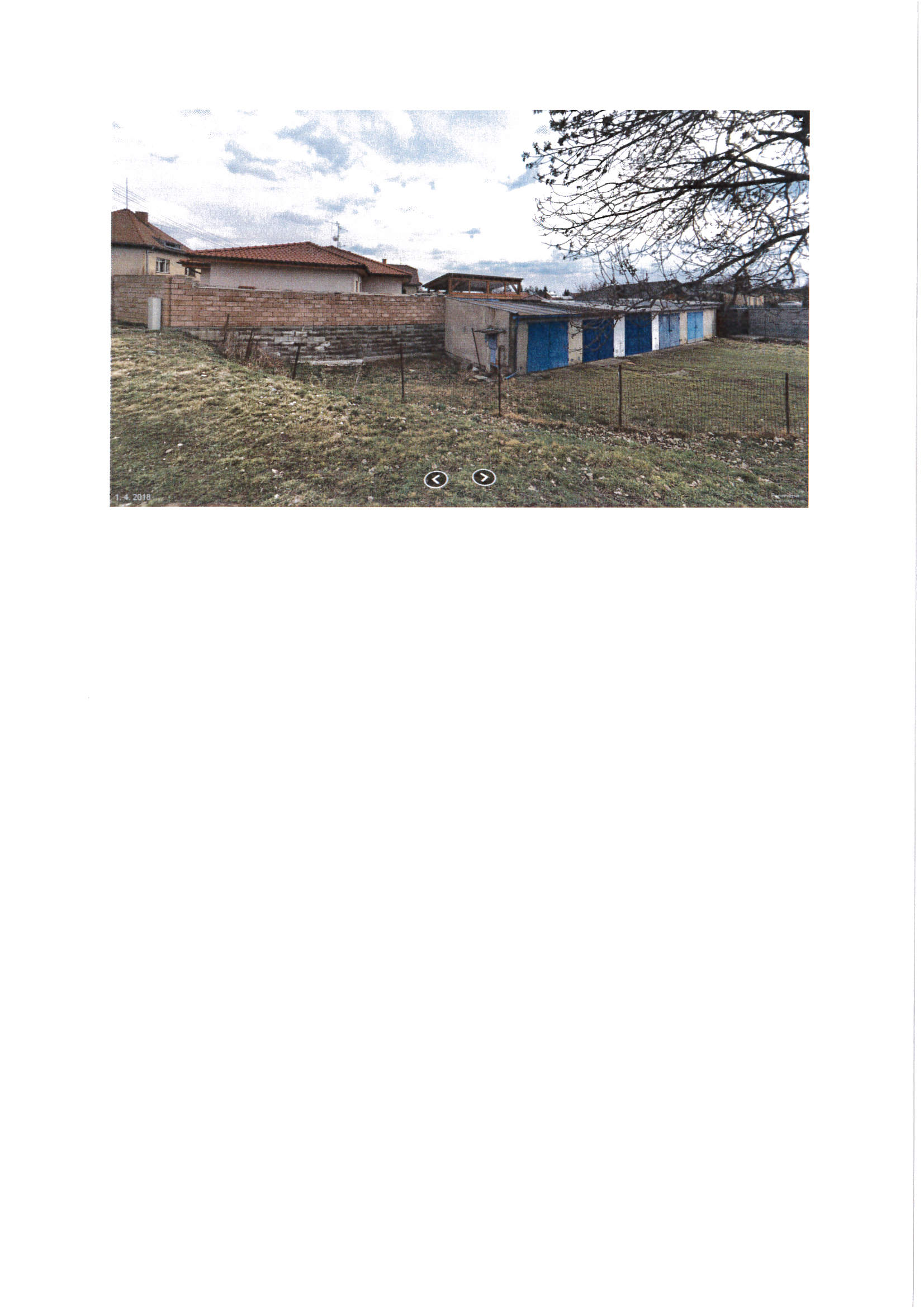 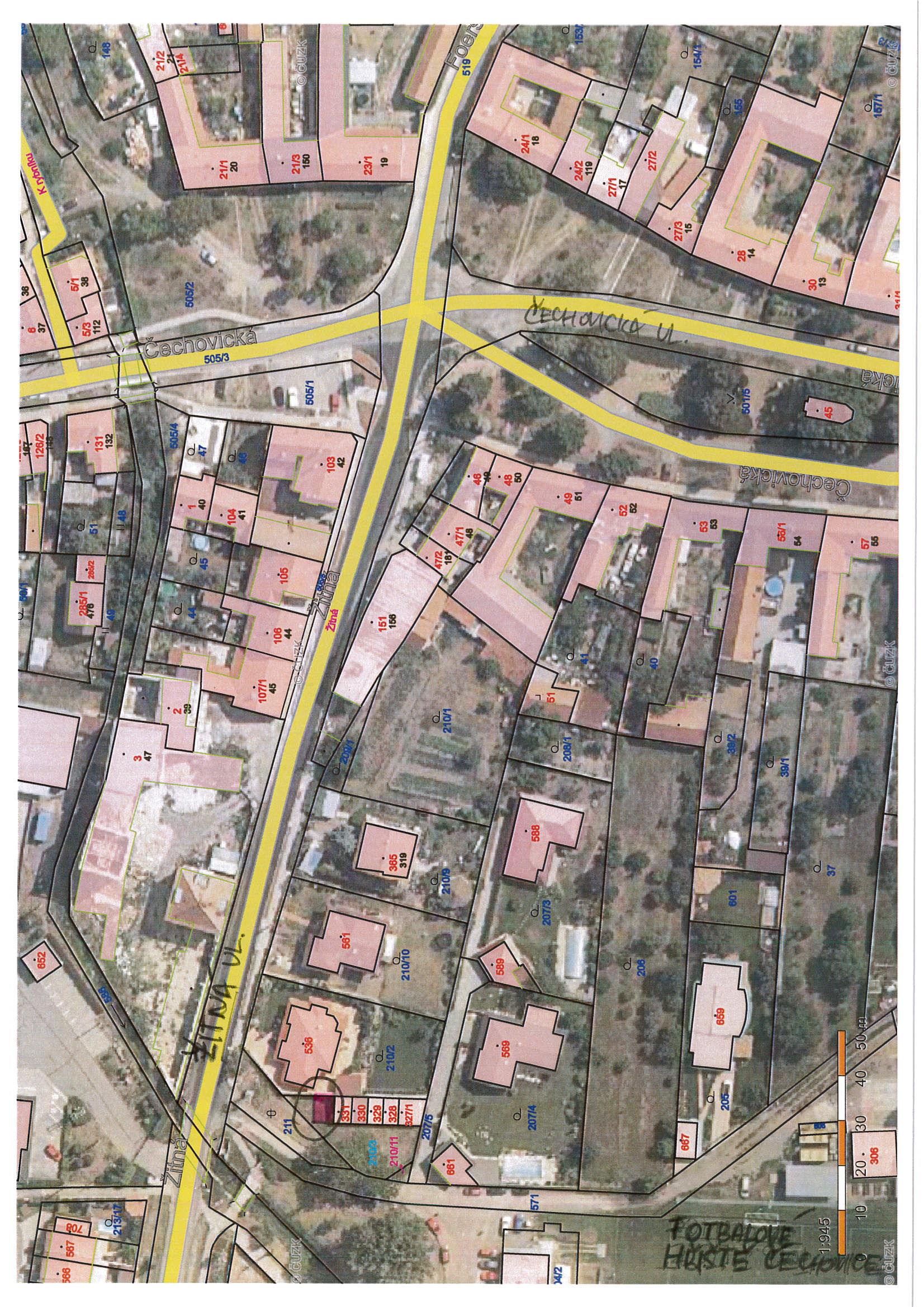 P o d p i s yP o d p i s yP o d p i s yP o d p i s yPředkladatelMgr. Jiří Pospíšil, 1. náměstek primátora01.02.2021Mgr. Pospíšil, v.r.Za správnostMgr. Alexandra Klímková, vedoucí Odboru správy a údržby majetku města01.02.2021Mgr. Klímková, v.r.Zpracovatel Ing. Milena Vrbová, odborný referent oddělení nakládání s majetkem města Odboru SÚMM01.02.2021Ing. Vrbová, v.r.Důvodová zpráva obsahuje stanoviska dotčených odborů MMPv (subjektů)Důvodová zpráva obsahuje stanoviska dotčených odborů MMPv (subjektů)Důvodová zpráva obsahuje stanoviska dotčených odborů MMPv (subjektů)Důvodová zpráva obsahuje stanoviska dotčených odborů MMPv (subjektů)Odbor MMPv (subjekt)Odbor MMPv (subjekt)Stanovisko ze dneResumé1.OÚPPP19.10.2020zásadně nedoporučuje prodej2.ORI16.10.2020na požadovaném pozemku se nepřipravuje žádný rozvojový záměr 3.OŽP20.10.2020nemá námitek k prodeji4.OD19.10.2020nedotýká se zájmů OD5.Osadní výbor Čechovice, Krasice, Domamyslicek termínu zpracování materiálu se nevyjádřil6.OSÚMM01.02.2021nedoporučuje prodej, doporučuje postupovat dle návrhu usnesení